基本信息基本信息 更新时间：2024-05-09 06:30  更新时间：2024-05-09 06:30  更新时间：2024-05-09 06:30  更新时间：2024-05-09 06:30 姓    名姓    名罗芳含罗芳含年    龄28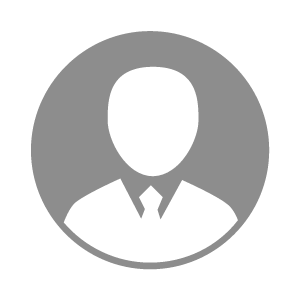 电    话电    话下载后可见下载后可见毕业院校广西机电职业技术学院邮    箱邮    箱下载后可见下载后可见学    历大专住    址住    址海口市秀英区海域中线八公里海口双胞胎饲料有限公司海口市秀英区海域中线八公里海口双胞胎饲料有限公司期望月薪5000-10000求职意向求职意向饲料车间主任,饲料生产经理饲料车间主任,饲料生产经理饲料车间主任,饲料生产经理饲料车间主任,饲料生产经理期望地区期望地区广东省广东省广东省广东省教育经历教育经历就读学校：广西机电职业技术学院 就读学校：广西机电职业技术学院 就读学校：广西机电职业技术学院 就读学校：广西机电职业技术学院 就读学校：广西机电职业技术学院 就读学校：广西机电职业技术学院 就读学校：广西机电职业技术学院 工作经历工作经历工作单位：惠州加大生物科技有限公司 工作单位：惠州加大生物科技有限公司 工作单位：惠州加大生物科技有限公司 工作单位：惠州加大生物科技有限公司 工作单位：惠州加大生物科技有限公司 工作单位：惠州加大生物科技有限公司 工作单位：惠州加大生物科技有限公司 自我评价自我评价其他特长其他特长